Young Adult Instruction Form SampleDo not carry your valid driver’s license or identification which displays your true date of birth.Enter the establishment only after the adult staff member/monitor has entered the establishment or has given you the signal to enter.If you personally know the clerk or a patron in the store immediately terminate the visit, leave the store and return to the vehicle.If there is a uniformed police officer in the establishment immediately terminate the visit, leave the store and return to the vehicle.Proceed to the self-serve display or the service counter and ask for the pre-determined product.Do not engage in any unnecessary or distracting conversation with the clerk or patrons.If asked for your identification inform the clerk that you do not have your identification with you.If asked your age answer truthfully, DO NOT LIE or be evasive.DO NOT TRY AND TALK THE CLERK/SERVER INTO SELLING TO YOU.Gentlemen, shave before reporting to work and do not wear a ball cap or sunglasses.Ladies do not wear excessive make-up, jewelry, or revealing clothing.If the clerk appears to be proceeding with the sale inform the clerk that you do not have enough money and terminate the transaction and immediately leave the establishment.Never accept any tobacco products from the clerk.Remember if you feel unsafe or uncomfortable at any time about a location you have been asked to enter inform the adult staff member and a new location will be selected.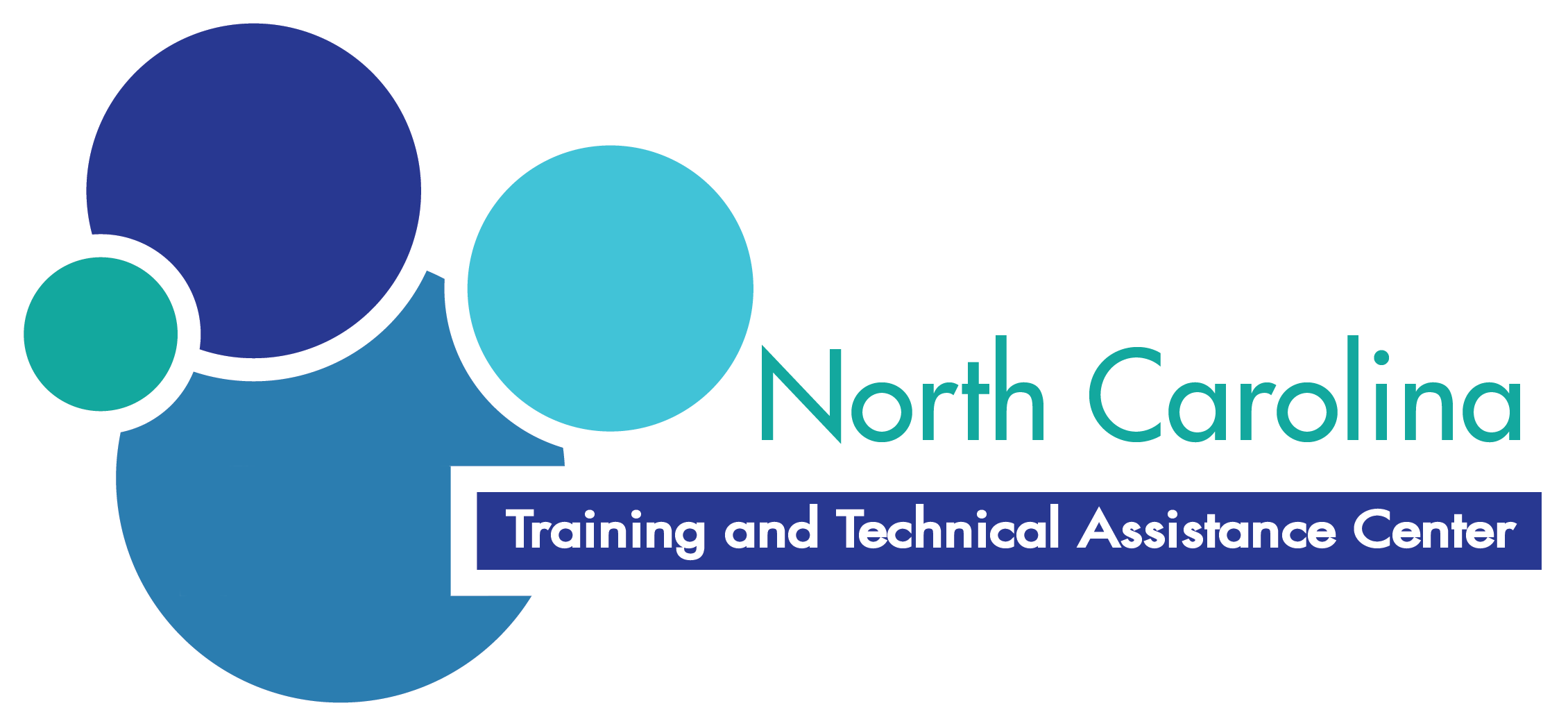 